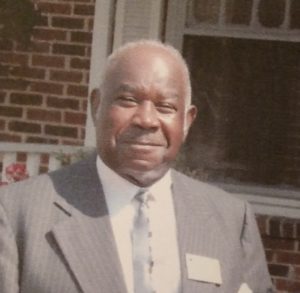 Viewing Location:
Viewing Date and Time: ,
Funeral Location: Live Streamed at www.leevy.com
Funeral Date and Time: Friday, 09/18/2020, 10:00 a.m.
Interment Location: